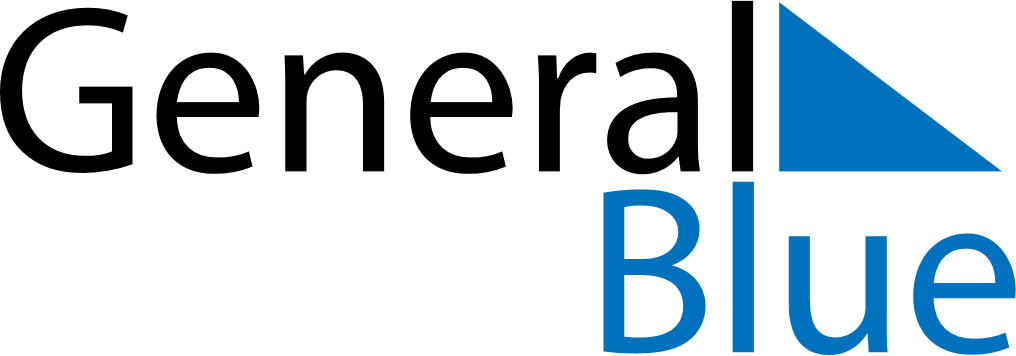 Bahamas 2023 HolidaysBahamas 2023 HolidaysDATENAME OF HOLIDAYJanuary 1, 2023SundayNew Year’s DayJanuary 10, 2023TuesdayMajority Rule DayApril 7, 2023FridayGood FridayApril 9, 2023SundayEaster SundayApril 10, 2023MondayEaster MondayMay 14, 2023SundayMother’s DayMay 28, 2023SundayPentecostMay 29, 2023MondayWhit MondayJune 2, 2023FridayRandol Fawkes Labour DayJuly 10, 2023MondayIndependence DayAugust 7, 2023MondayEmancipation DayOctober 12, 2023ThursdayNational Heroes’ DayDecember 25, 2023MondayChristmas DayDecember 26, 2023TuesdayBoxing Day